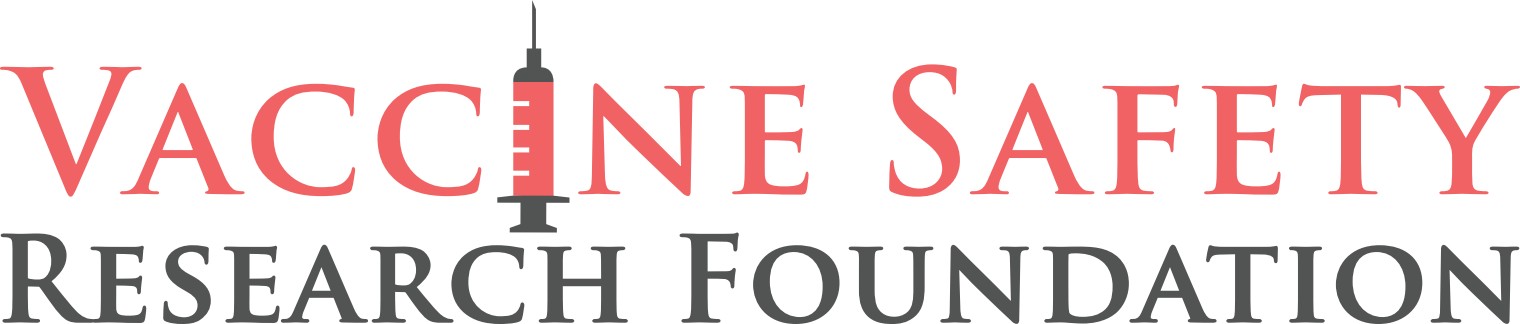 13-YR.-OLD INJURED FROM PFIZER VAXSILENCED AND CENSORED BY COMCAST

After Initially Accepting 30 Second TV Ad, Comcast Attorneys Kill it at Last MinuteView TV ADMother Set to Testify at FDA Meeting TuesdayIn 2019, Pfizer Spent $2.4 Billion in Advertising “I’ve waited 7 months for Pfizer or the FDA to acknowledge what happened to my daughter and they haven’t.  They tried to ignore her injuries.  With these ads, she will finally have the chance to be in the room with them, to be seen by them, and for her voice to be heard.” – Stephanie De Garay, mother of 13-year-old Pfizer Covid-19 Vaccine Trial Participant & Vaccine Injured Maddie de GarayFOR IMMEDIATE RELEASE, WASHINGTON, DC, OCTOBER 23, 2021 -- The video can be seen here.  For more information, please visit VacSafety.org.VSRF SOCIAL MEDIA LINKSVSRF Promo on Twitter, Gettr, Gab, TruthSocial, Facebook, TelegramCONTACT: Trevor FitzGibbon, 704-775-0487-##-